MALLALIEU HOME FOUNDATION TRUST SCHOLARSHIPS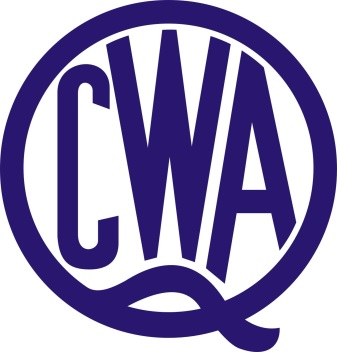 Mallalieu Home Foundation Trust Scholarships are awarded annually.  Up to four scholarships for $500 each may be awarded.Music Students attending and studying music at the Conservatorium etc. are eligible to apply. The Scholarship goes towards accommodation while attending Music Studies. Scholarships are awarded to students from each Year level, one each from 1st year, 2nd year, 3rd year, 4th year.Applicants to submit:Written proof of achievement Demonstrate the need for financial support Three written, current character references Details of proposed course Short (500 word) resume of applicant's achievements and future aspirations within the field of musicThe QCWA however reserves the right to limit the period over which a bursary is granted to any one student. Application forms are available online at www.qcwa.org.au or via State Office on (07) 3236 6419.Applications close 31 January. Applications to be submitted to: The State Secretary QCWA 11 Cleveland StreetSTONES CORNER Qld 4120 Or via email to: secretary@qcwa.org.au 